أوراق عمل                                   رياضيات أول متوسطالفصل الدراسي الثالث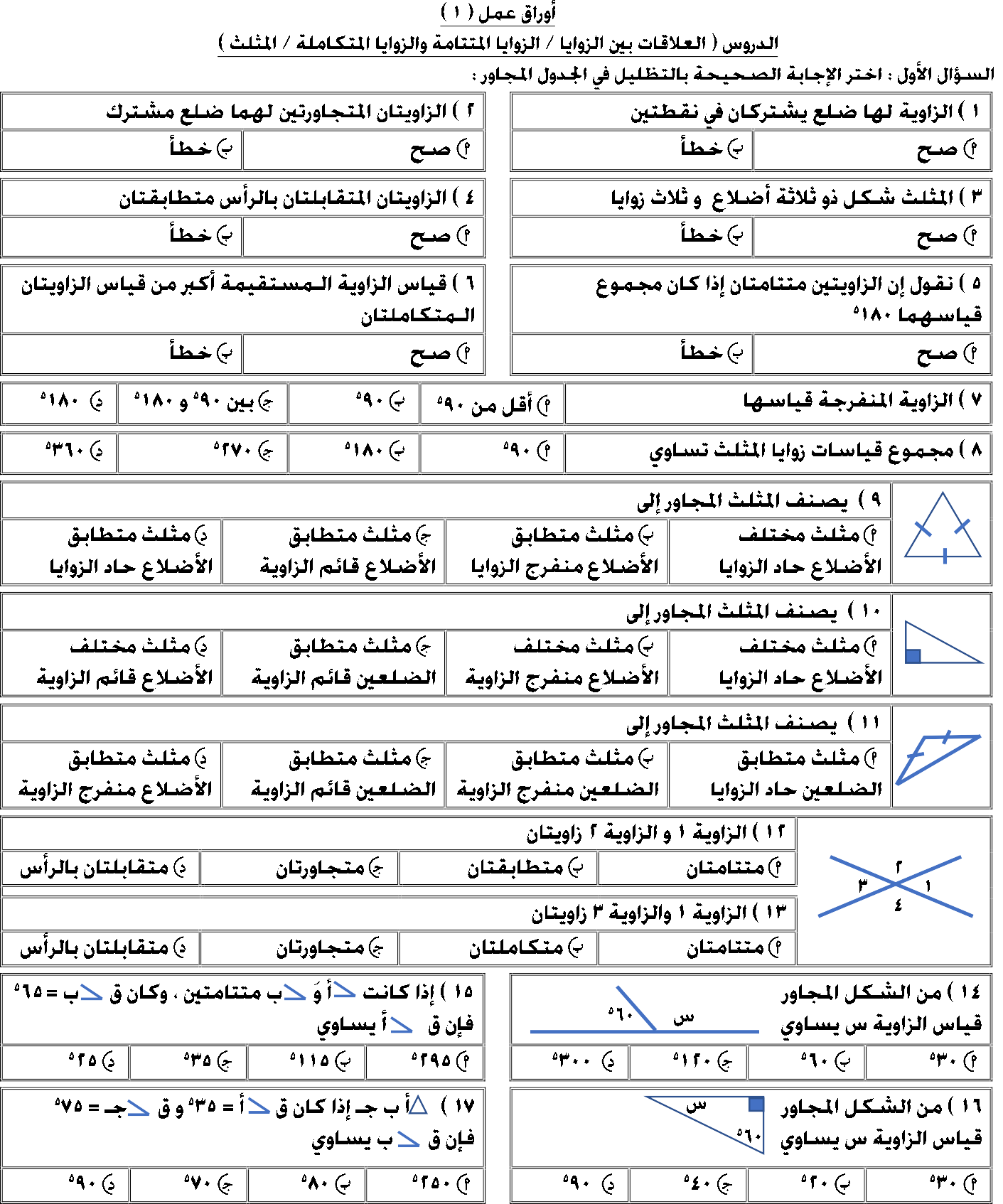 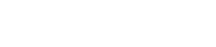 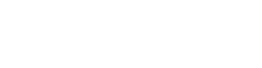 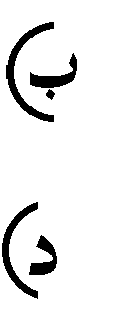 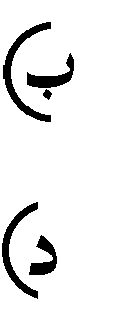 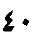 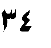 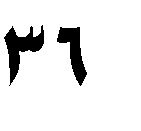 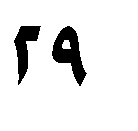 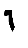 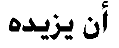 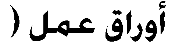 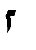 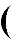 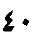 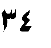 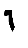 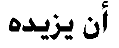 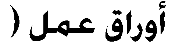 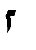 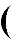 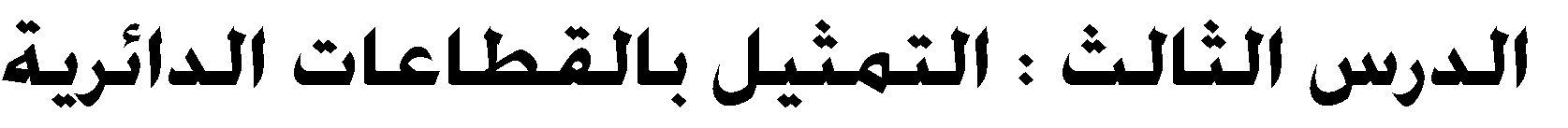 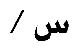 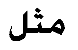 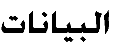 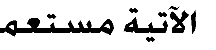 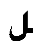 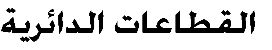 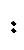 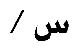 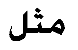 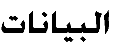 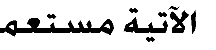 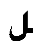 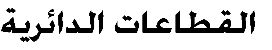 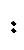 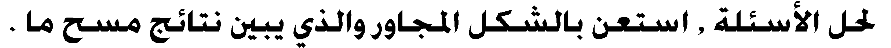 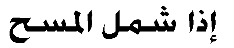 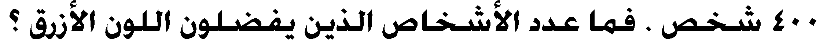 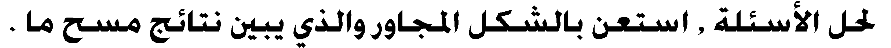 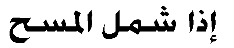 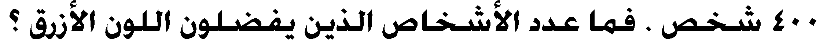 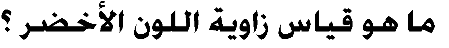 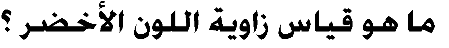 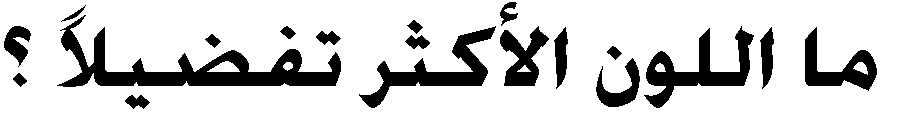 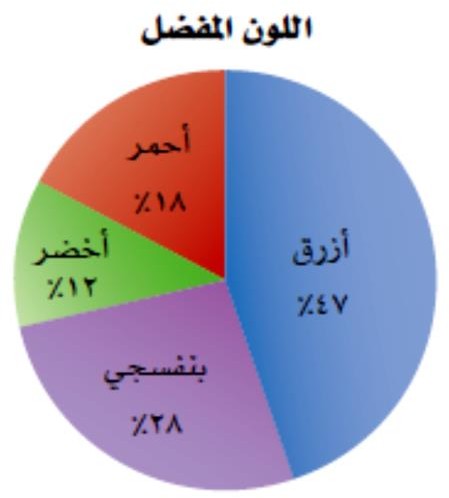 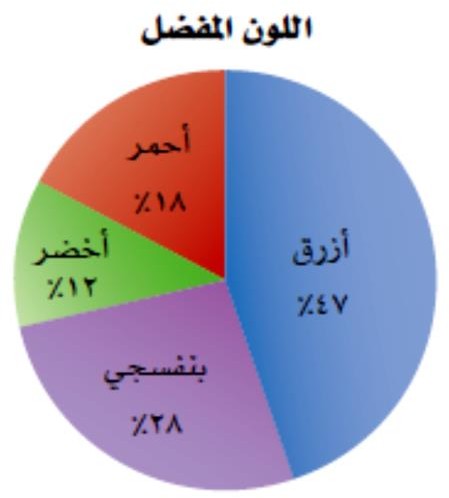 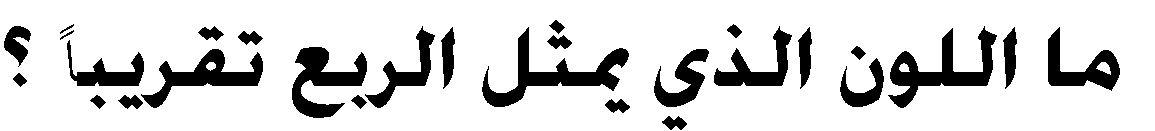 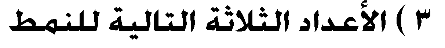 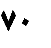 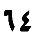 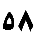 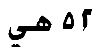 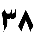 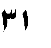 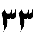 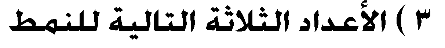 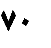 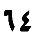 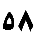 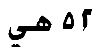 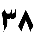 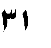 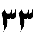 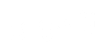 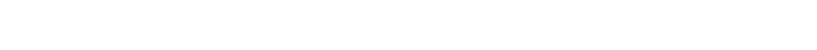 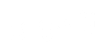 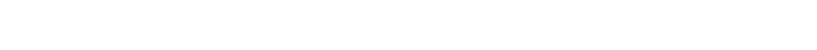 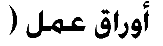 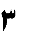 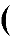 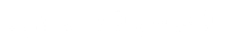 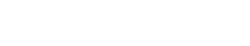 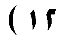 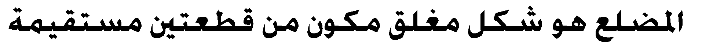 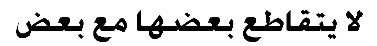 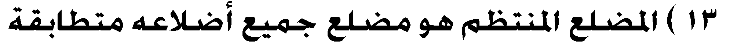 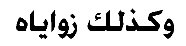 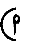 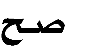 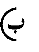 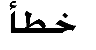 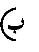 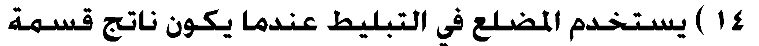 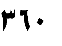 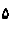 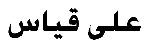 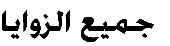 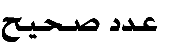 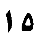 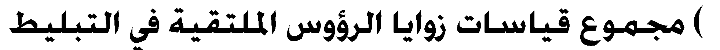 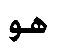 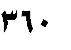 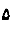 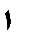 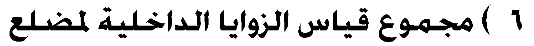 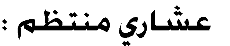 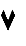 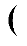 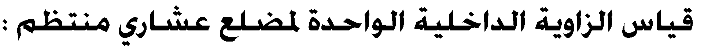 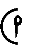 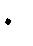 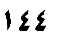 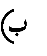 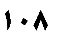 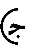 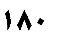 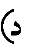 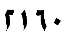 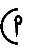 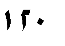 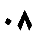 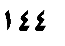 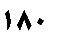 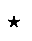 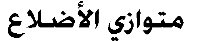 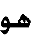 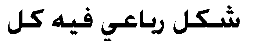 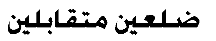 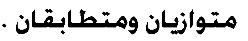 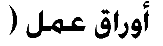 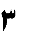 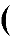 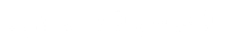 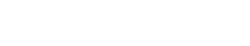 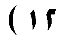 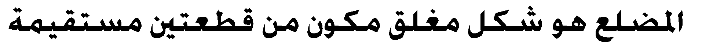 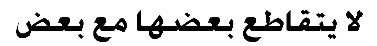 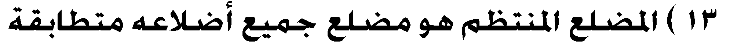 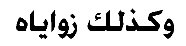 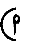 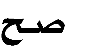 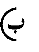 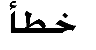 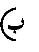 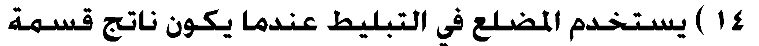 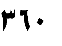 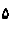 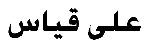 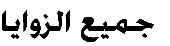 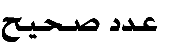 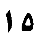 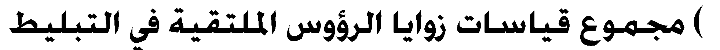 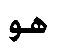 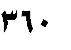 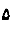 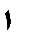 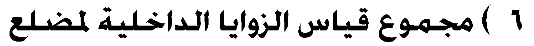 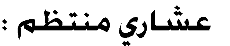 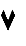 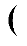 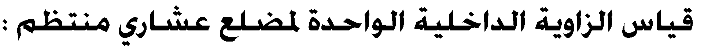 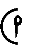 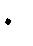 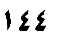 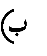 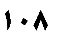 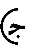 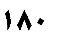 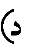 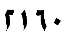 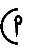 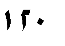 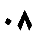 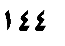 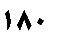 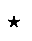 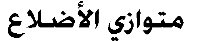 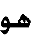 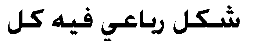 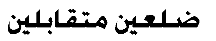 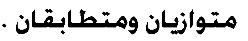 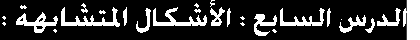 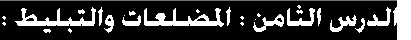 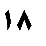 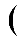 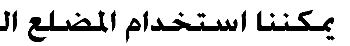 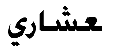 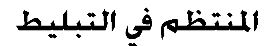 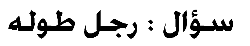 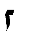 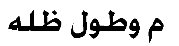 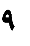 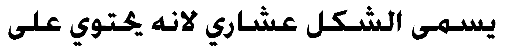 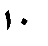 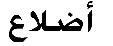 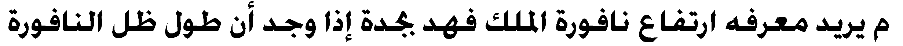 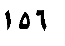 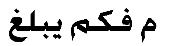 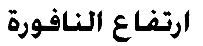 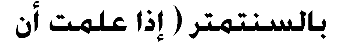 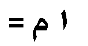 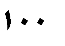 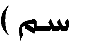 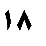 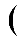 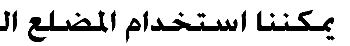 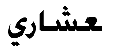 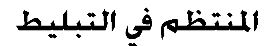 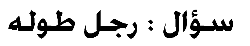 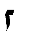 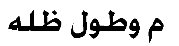 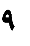 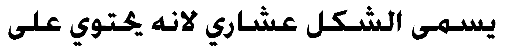 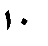 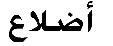 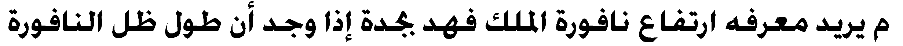 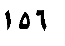 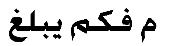 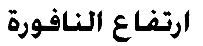 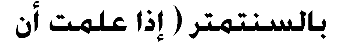 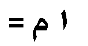 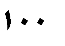 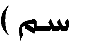 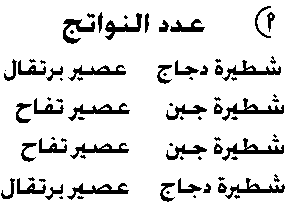 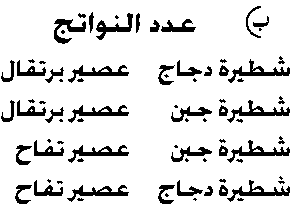 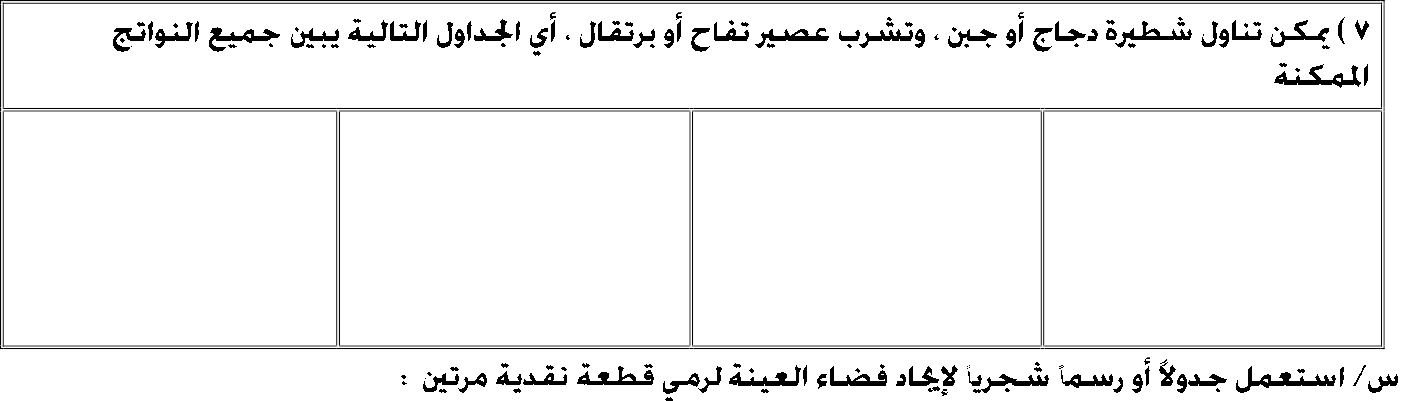 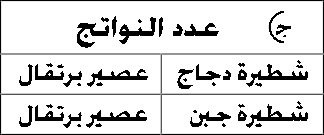 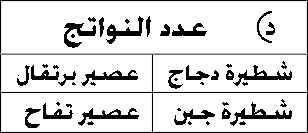 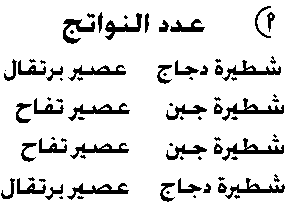 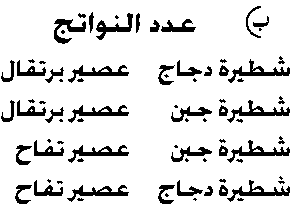 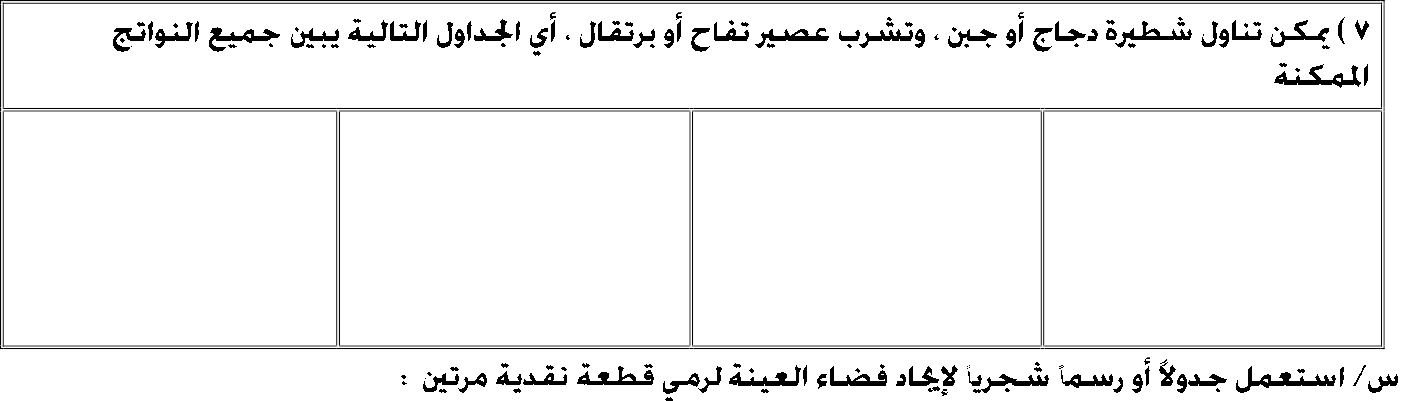 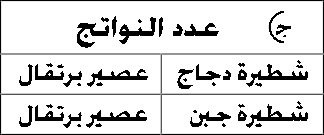 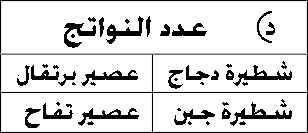 ُوضع في كيس  6  كرات زرقاء ، و  7   كرات سوداء ، و  5  كرات صفراء ، ثم سحبت كرة من الكيس عشوائيا . أوجد الاحتمالات التالية :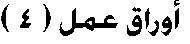 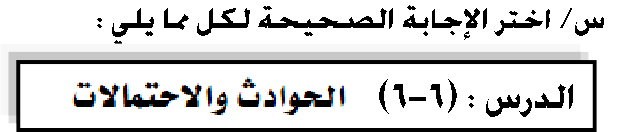 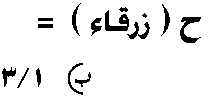 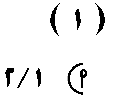 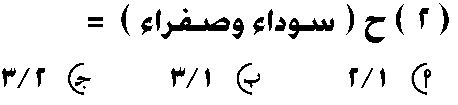 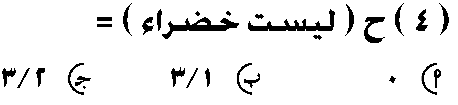 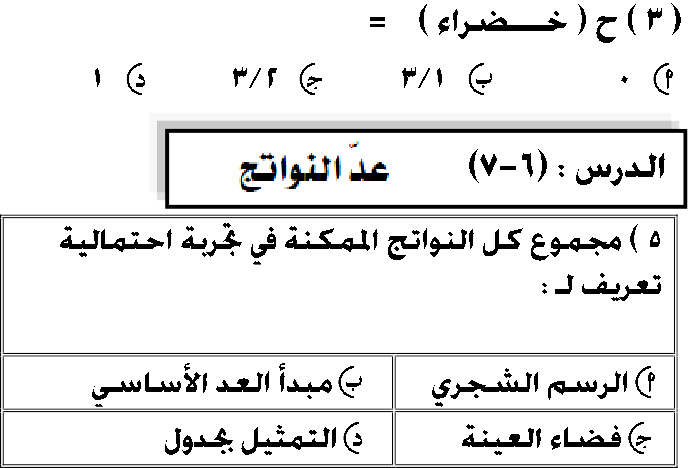 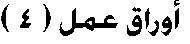 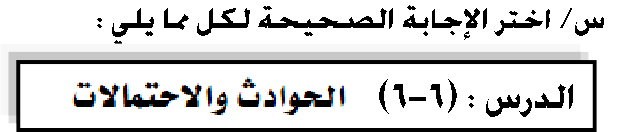 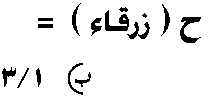 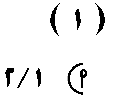 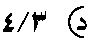 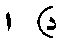 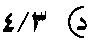 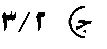 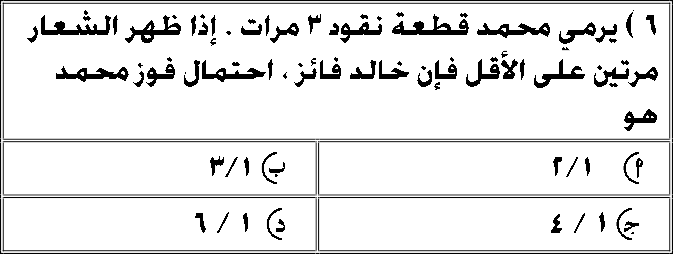 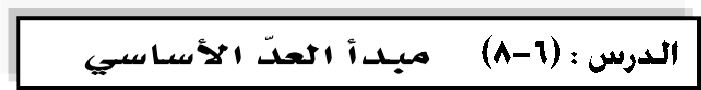 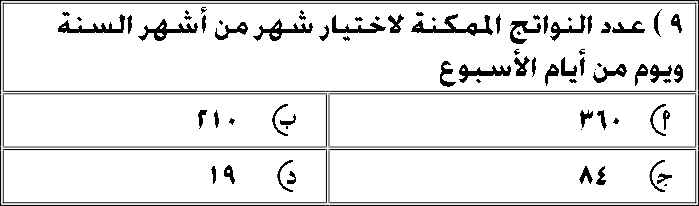 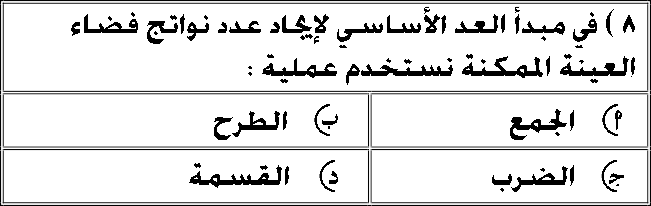 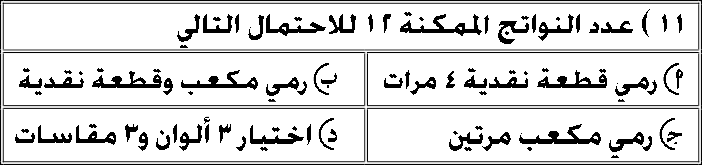 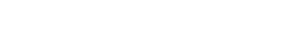 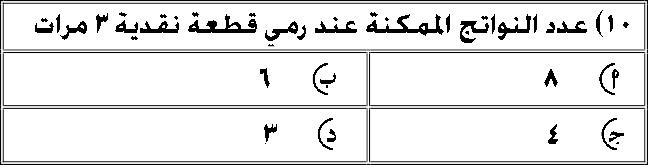 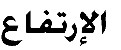 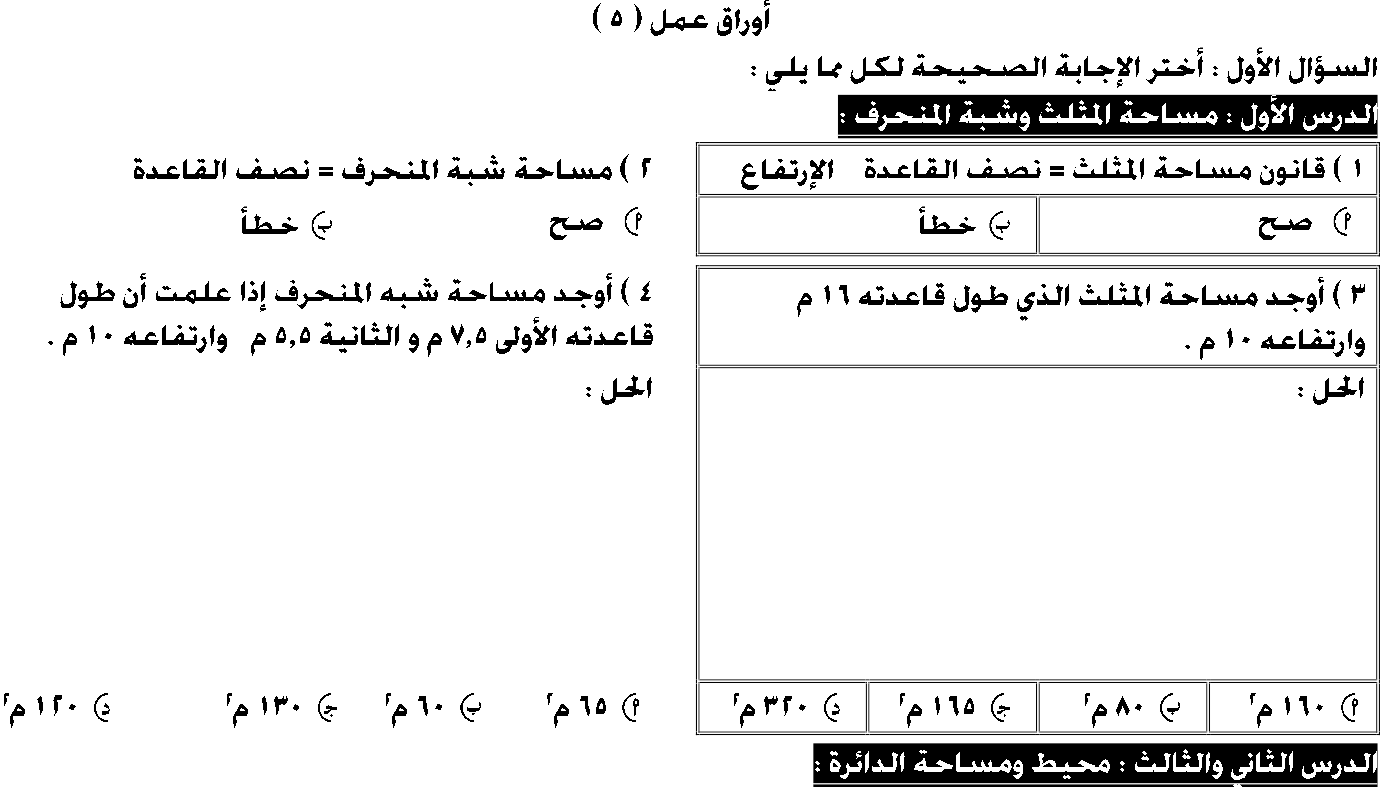 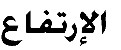 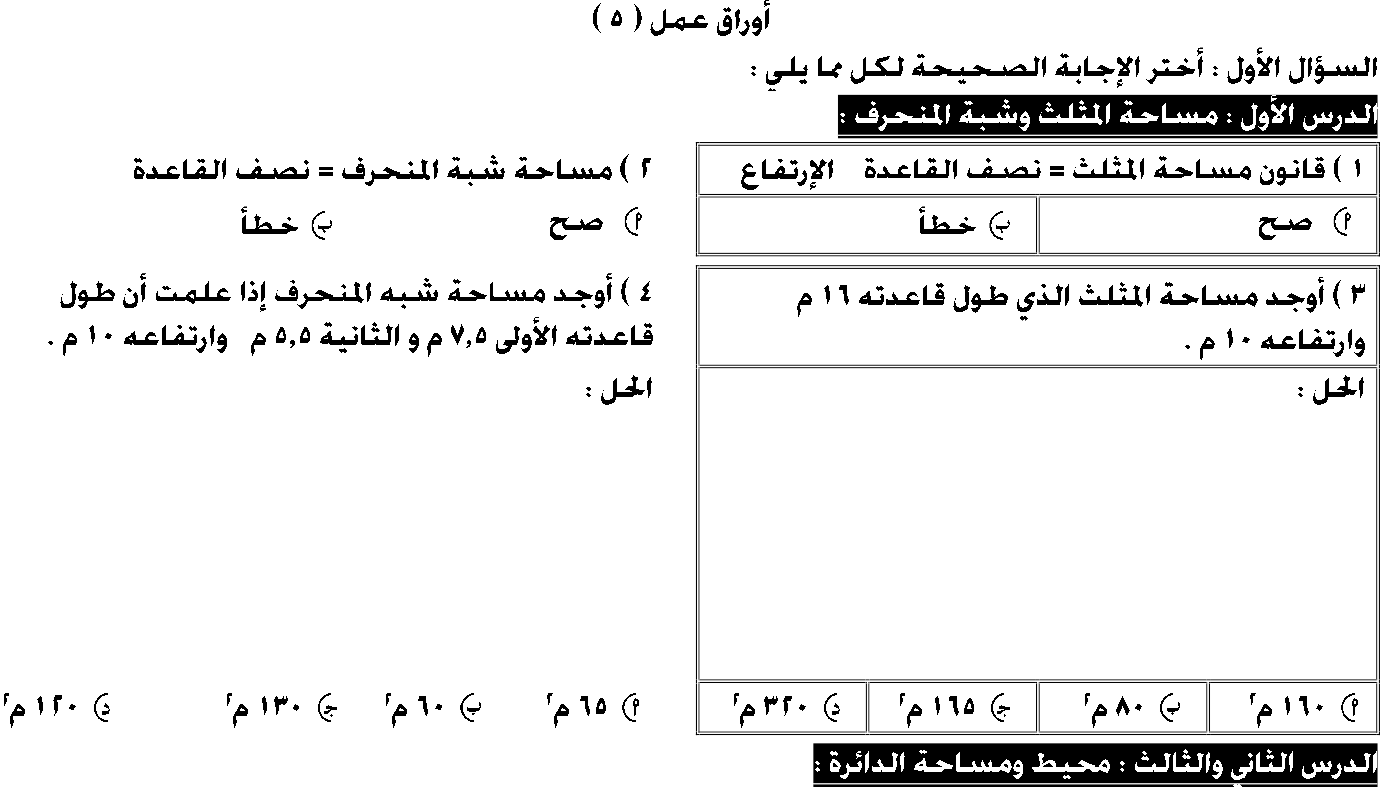 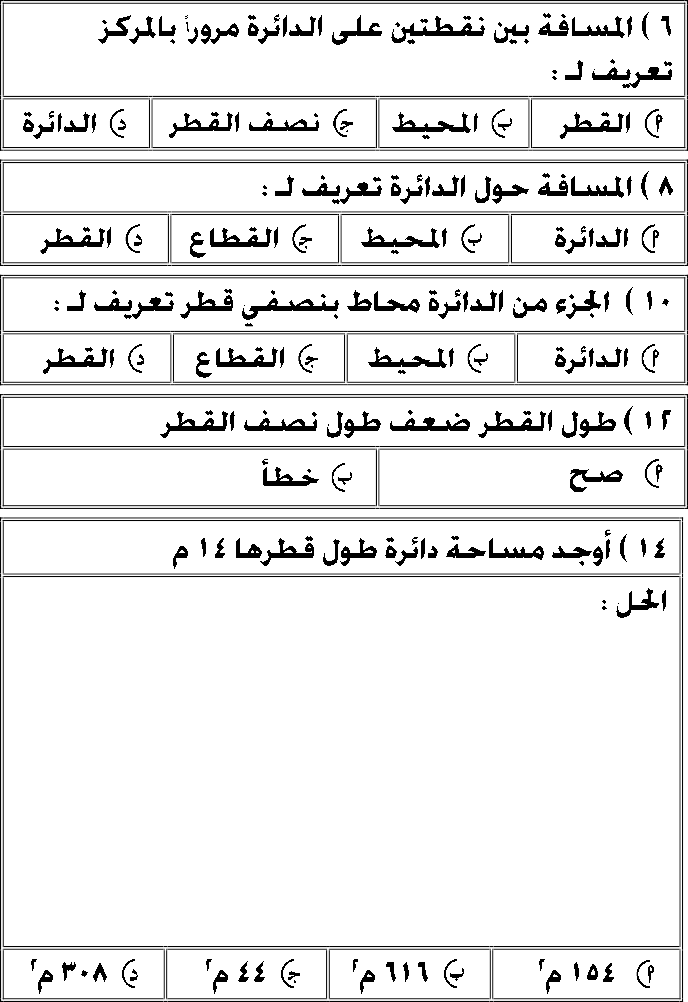 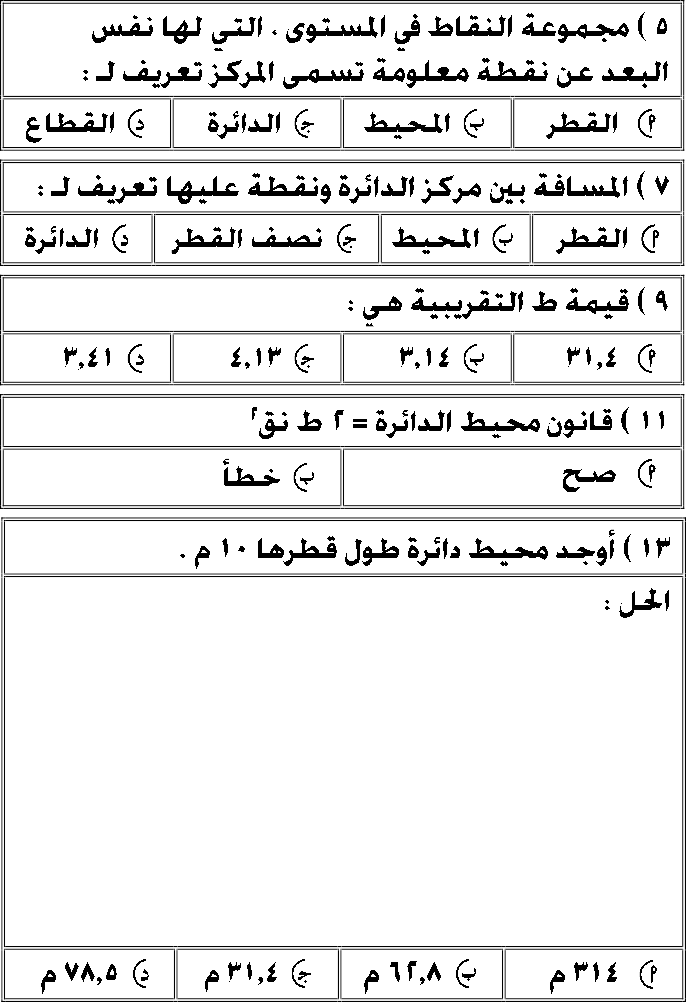 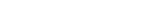 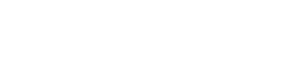 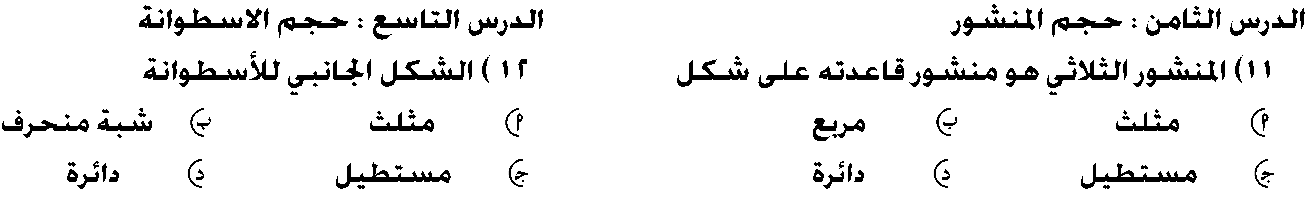 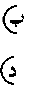 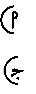 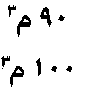 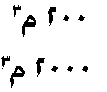 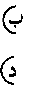 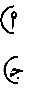 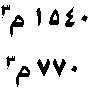 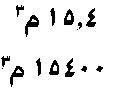 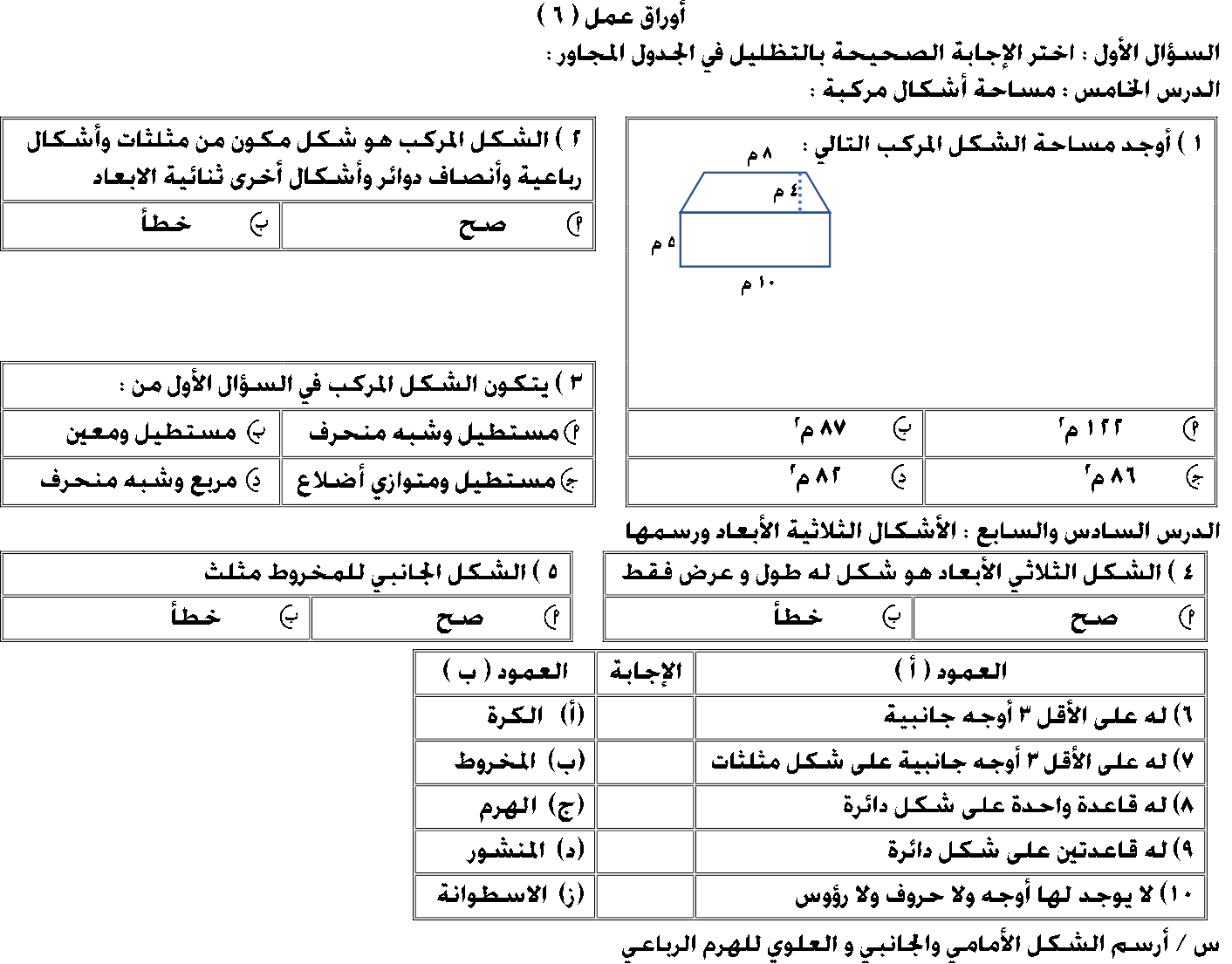 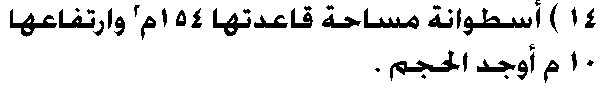 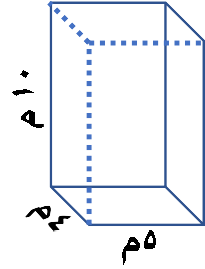 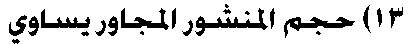 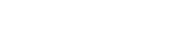 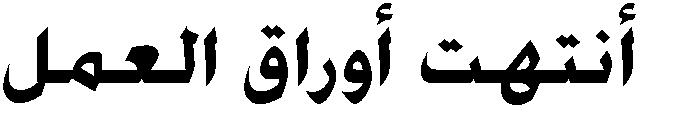 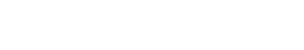 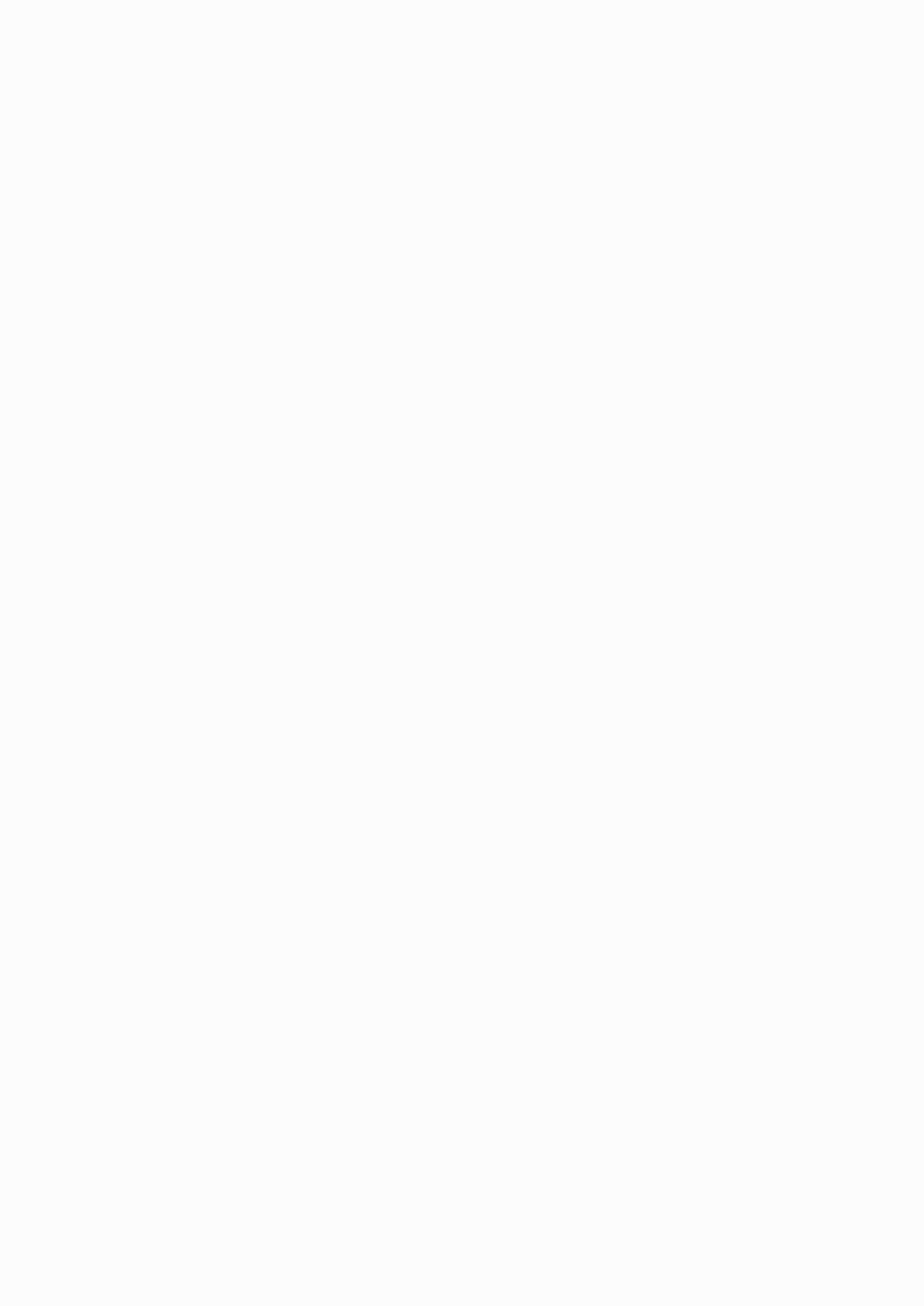 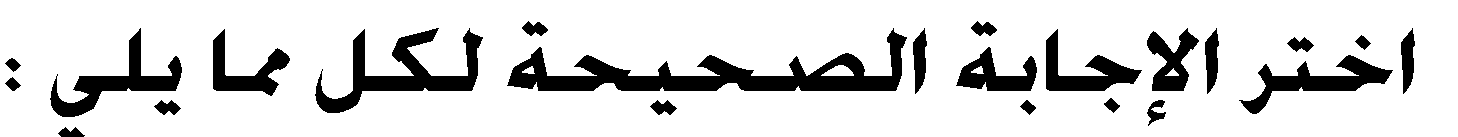 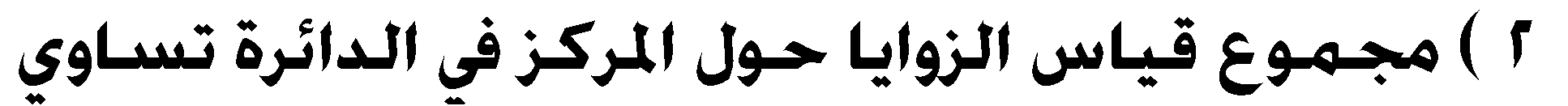 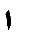 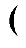 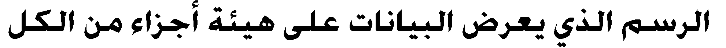 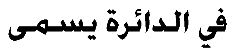 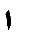 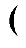 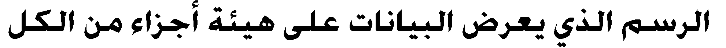 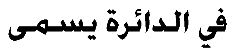 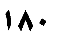 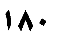 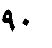 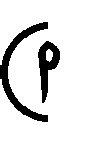 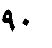 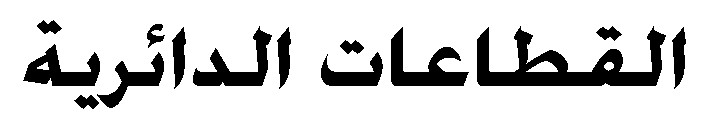 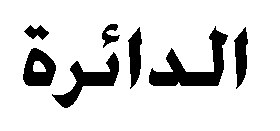 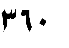 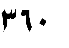 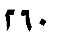 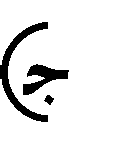 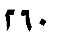 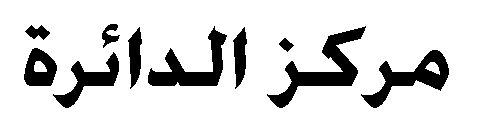 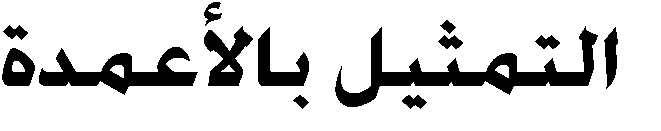 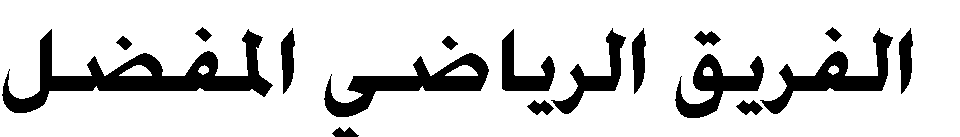 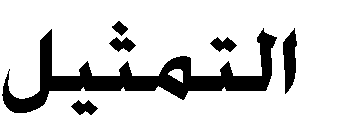 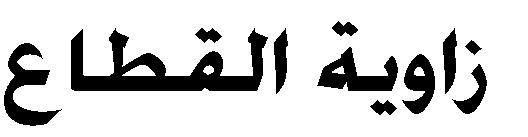 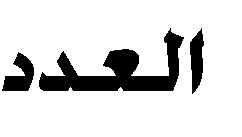 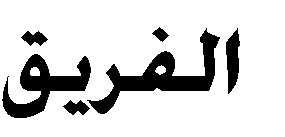 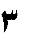 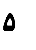 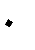 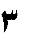 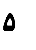 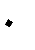 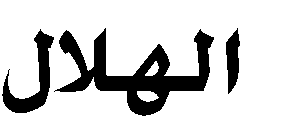 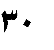 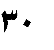 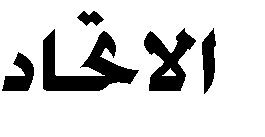 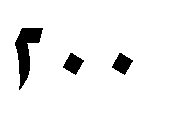 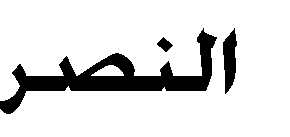 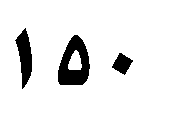 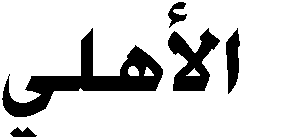 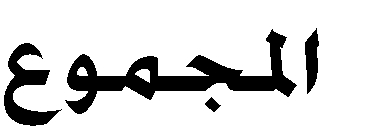 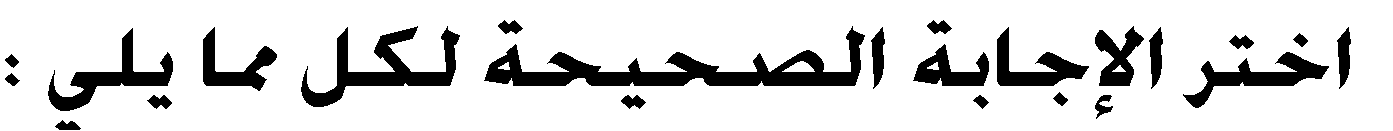 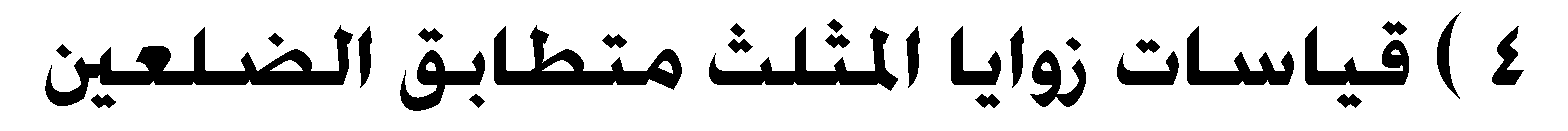 ،  ،  ،،  ،  ،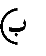 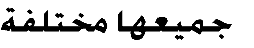 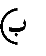 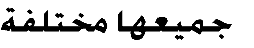 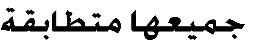 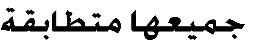     ،  ،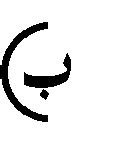 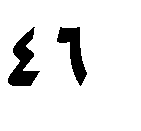    ،  ،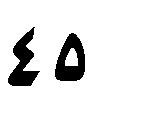 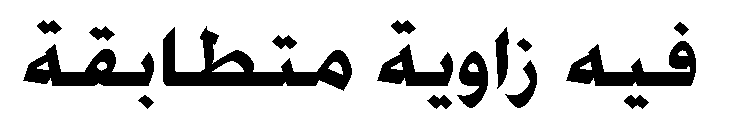 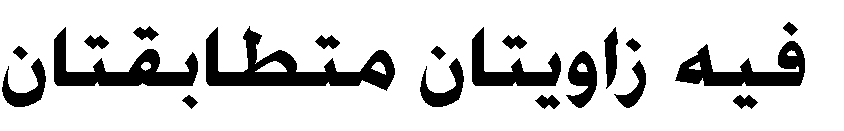     ،  ،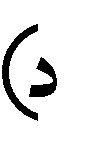 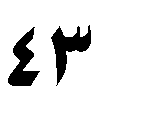    ،  ،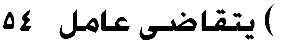 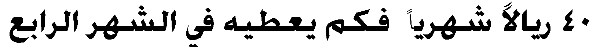 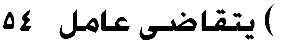 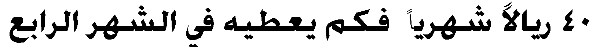 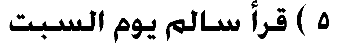 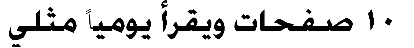 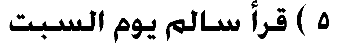 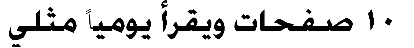 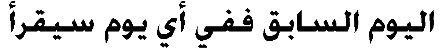 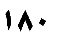 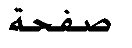 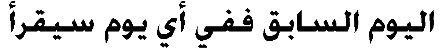 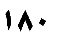 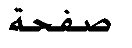 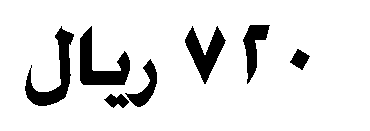 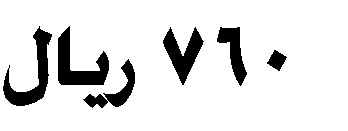 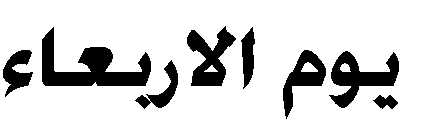 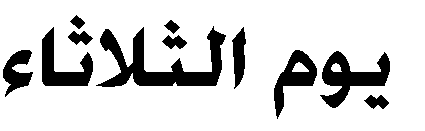 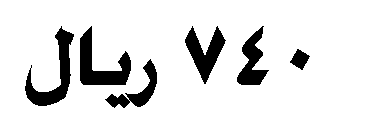 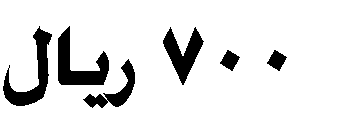 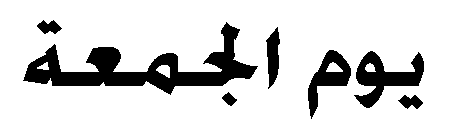 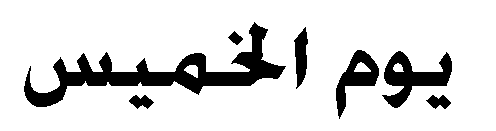 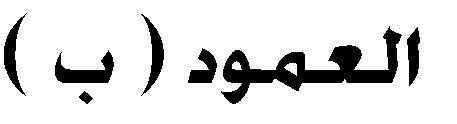 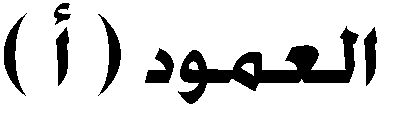 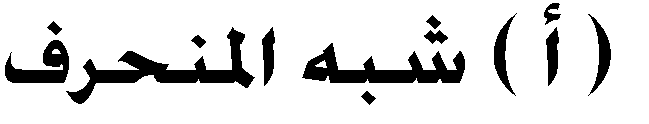 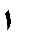 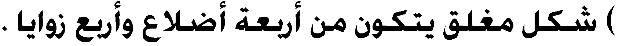 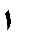 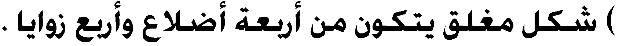 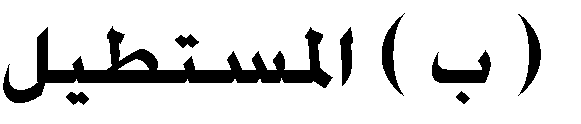 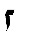 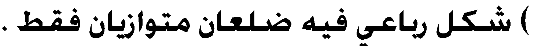 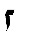 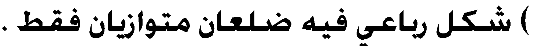 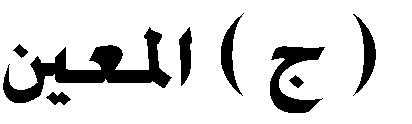 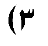 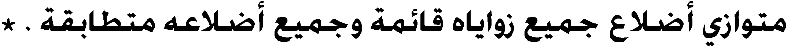 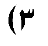 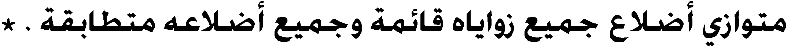 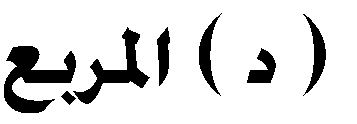 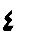 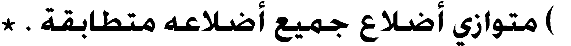 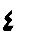 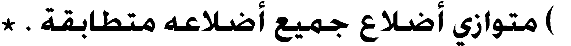 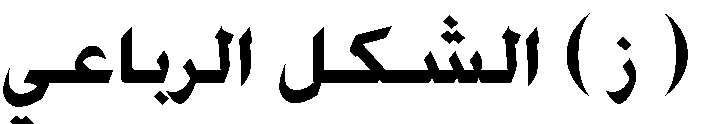 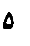 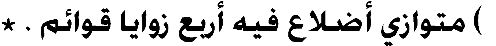 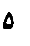 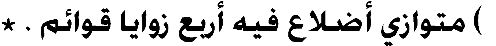 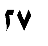 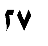 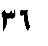 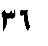 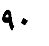 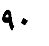 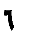 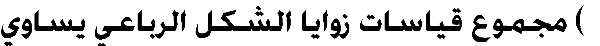 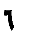 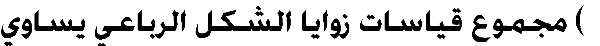 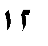 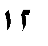 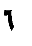 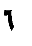 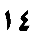 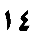 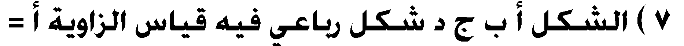 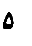 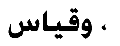 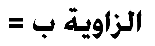 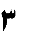 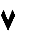 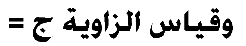 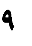 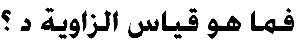 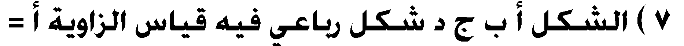 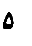 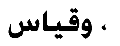 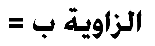 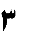 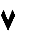 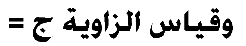 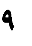 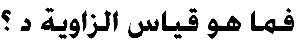 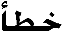 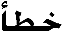 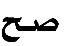 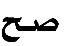 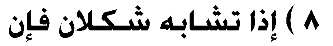 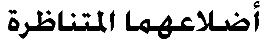 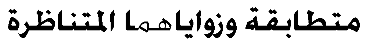 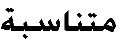 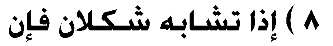 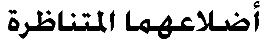 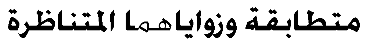 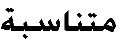 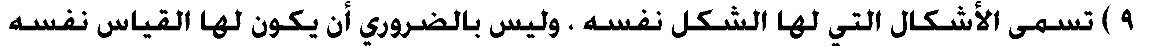 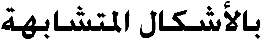 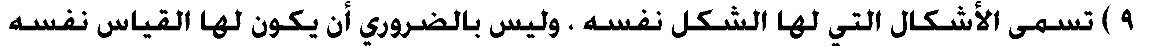 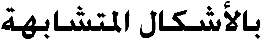 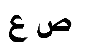 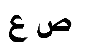 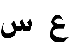 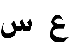 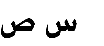 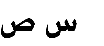 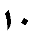 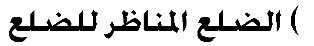 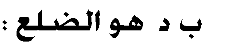 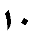 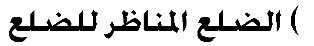 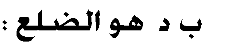 س       ص       بع        د        جـ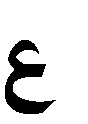 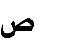 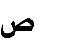 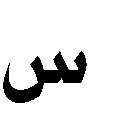 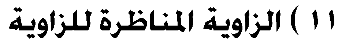 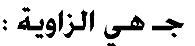 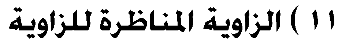 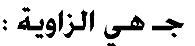 س       ص       بع        د        جـ++++،،،،